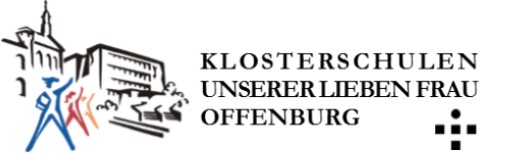 An alle Eltern der xxxxEinladung zum Elternabend am Dienstag xxxxHallo liebe Eltern,ich möchte Sie herzlich zum ersten Elternabend der xxxx im neuen Schuljahr einladen.Wir treffen uns um 19:00 Uhr im Klassenzimmer unserer Mädchen Raum xxxx.Die Tagesordnung sieht wie folgt aus:BegrüßungPunkte aus dem letzten ElternabendRückblick xxxxInformationen aus dem GesamtelternbeiratAktuelle Themen aus dem Lehrerkollegium xxxxVorstellung der Fachlehrer/innen und der NotenschlüsselVeranstaltungen und TermineWahl des Elternvertreters / der Elternvertreterin und seines / ihrer Stellvertreter / inAktuelle Themen der Eltern xxxxVerschiedenesErgänzungen und Wünsche sind gerne willkommen. Bitte einfach eine kurze Mail an mich senden.Ich freue mich auf ein zahlreiches Erscheinen.Mit freundlichen Grüßenxxxx(Elternbeirat)Tel.: xxxxMail: xxxx